APPLICATION FORM FOR MEDIA REGISTRATION OF BEIJING FASHION WEEK 2021Registration Date:                    Registration Serial No. (for official use only):Notice:Copy of ID and introduction of the media are required to be attached to the present application form.Qualified media will be notified and issued on the scene with a media badge.  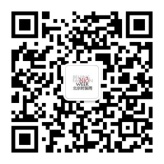 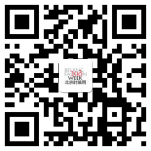 Name of the Mediain Chinese(if applicable)(Image of the Correspondent)Name of the Mediain English(Image of the Correspondent)Website(Image of the Correspondent)Category□Newspaper  □Magazine  □TV  □Radio Station□News Agency  □Visual Media   □Website   □We Media  □Others____________□Newspaper  □Magazine  □TV  □Radio Station□News Agency  □Visual Media   □Website   □We Media  □Others____________□Newspaper  □Magazine  □TV  □Radio Station□News Agency  □Visual Media   □Website   □We Media  □Others____________□Newspaper  □Magazine  □TV  □Radio Station□News Agency  □Visual Media   □Website   □We Media  □Others____________□Newspaper  □Magazine  □TV  □Radio Station□News Agency  □Visual Media   □Website   □We Media  □Others____________□Newspaper  □Magazine  □TV  □Radio Station□News Agency  □Visual Media   □Website   □We Media  □Others____________(Image of the Correspondent)Name of the CorrespondentGenderTitleAddressZip CodeCellphone No.E-mailID No.Column/Page where the coverage will be published Professional Position□Text Reporter  □Photographer/Cameraman  □Radio Reporter  □TV Reporter  □Website Editor  □We Media Contributor    □Others________□Text Reporter  □Photographer/Cameraman  □Radio Reporter  □TV Reporter  □Website Editor  □We Media Contributor    □Others________□Text Reporter  □Photographer/Cameraman  □Radio Reporter  □TV Reporter  □Website Editor  □We Media Contributor    □Others________□Text Reporter  □Photographer/Cameraman  □Radio Reporter  □TV Reporter  □Website Editor  □We Media Contributor    □Others________□Text Reporter  □Photographer/Cameraman  □Radio Reporter  □TV Reporter  □Website Editor  □We Media Contributor    □Others________□Text Reporter  □Photographer/Cameraman  □Radio Reporter  □TV Reporter  □Website Editor  □We Media Contributor    □Others________□Text Reporter  □Photographer/Cameraman  □Radio Reporter  □TV Reporter  □Website Editor  □We Media Contributor    □Others________About the CoverageNo. of page: ___________  Estimated length of the coverage: ____________No. of page: ___________  Estimated length of the coverage: ____________No. of page: ___________  Estimated length of the coverage: ____________No. of page: ___________  Estimated length of the coverage: ____________No. of page: ___________  Estimated length of the coverage: ____________No. of page: ___________  Estimated length of the coverage: ____________No. of page: ___________  Estimated length of the coverage: ____________About the CoverageForm of the coverage: □News release  □Special news  □Others___________                      Form of the coverage: □News release  □Special news  □Others___________                      Form of the coverage: □News release  □Special news  □Others___________                      Form of the coverage: □News release  □Special news  □Others___________                      Form of the coverage: □News release  □Special news  □Others___________                      Form of the coverage: □News release  □Special news  □Others___________                      Form of the coverage: □News release  □Special news  □Others___________                      About the CoverageIntended event(s) to be covered: □Press Conference □Runway Shows   □Summit Forums  □Exhibitions □Contests   □Media Awarding Ceremony   □Pop-up Store  □Others________Intended event(s) to be covered: □Press Conference □Runway Shows   □Summit Forums  □Exhibitions □Contests   □Media Awarding Ceremony   □Pop-up Store  □Others________Intended event(s) to be covered: □Press Conference □Runway Shows   □Summit Forums  □Exhibitions □Contests   □Media Awarding Ceremony   □Pop-up Store  □Others________Intended event(s) to be covered: □Press Conference □Runway Shows   □Summit Forums  □Exhibitions □Contests   □Media Awarding Ceremony   □Pop-up Store  □Others________Intended event(s) to be covered: □Press Conference □Runway Shows   □Summit Forums  □Exhibitions □Contests   □Media Awarding Ceremony   □Pop-up Store  □Others________Intended event(s) to be covered: □Press Conference □Runway Shows   □Summit Forums  □Exhibitions □Contests   □Media Awarding Ceremony   □Pop-up Store  □Others________Intended event(s) to be covered: □Press Conference □Runway Shows   □Summit Forums  □Exhibitions □Contests   □Media Awarding Ceremony   □Pop-up Store  □Others________About the CoverageSubject of the coverage:Subject of the coverage:Subject of the coverage:Subject of the coverage:Subject of the coverage:Subject of the coverage:Subject of the coverage:About the CoverageInterviewee(s):Interviewee(s):Interviewee(s):Interviewee(s):Interviewee(s):Interviewee(s):Interviewee(s):About the CoverageContent of the coverage:Content of the coverage:Content of the coverage:Content of the coverage:Content of the coverage:Content of the coverage:Content of the coverage:Signature DisclaimerI certify that (name of the media) applies to Beijing Fashion Week Organizing Committee for the coverage of Beijing Fashion Week 2021, will abide by the  relevant provisions of Beijing Fashion Week 2021 Organizational Charter and will follow the official arrangements on site.Signature:                 Seal of the media:                                                   Date:I certify that (name of the media) applies to Beijing Fashion Week Organizing Committee for the coverage of Beijing Fashion Week 2021, will abide by the  relevant provisions of Beijing Fashion Week 2021 Organizational Charter and will follow the official arrangements on site.Signature:                 Seal of the media:                                                   Date:I certify that (name of the media) applies to Beijing Fashion Week Organizing Committee for the coverage of Beijing Fashion Week 2021, will abide by the  relevant provisions of Beijing Fashion Week 2021 Organizational Charter and will follow the official arrangements on site.Signature:                 Seal of the media:                                                   Date:I certify that (name of the media) applies to Beijing Fashion Week Organizing Committee for the coverage of Beijing Fashion Week 2021, will abide by the  relevant provisions of Beijing Fashion Week 2021 Organizational Charter and will follow the official arrangements on site.Signature:                 Seal of the media:                                                   Date:I certify that (name of the media) applies to Beijing Fashion Week Organizing Committee for the coverage of Beijing Fashion Week 2021, will abide by the  relevant provisions of Beijing Fashion Week 2021 Organizational Charter and will follow the official arrangements on site.Signature:                 Seal of the media:                                                   Date:I certify that (name of the media) applies to Beijing Fashion Week Organizing Committee for the coverage of Beijing Fashion Week 2021, will abide by the  relevant provisions of Beijing Fashion Week 2021 Organizational Charter and will follow the official arrangements on site.Signature:                 Seal of the media:                                                   Date:I certify that (name of the media) applies to Beijing Fashion Week Organizing Committee for the coverage of Beijing Fashion Week 2021, will abide by the  relevant provisions of Beijing Fashion Week 2021 Organizational Charter and will follow the official arrangements on site.Signature:                 Seal of the media:                                                   Date: